Academic Sessions University of Ruhuna 2024ASUOR2024 - CMT Guidelines Use the following link to access to the Microsoft Conference Management System (CMT)https://cmt3.research.microsoft.comRegistered users: enter your CMT login credentials [1] and click “Log In” button (if you’re new to CMT, click “Register” link [2] to create a new account)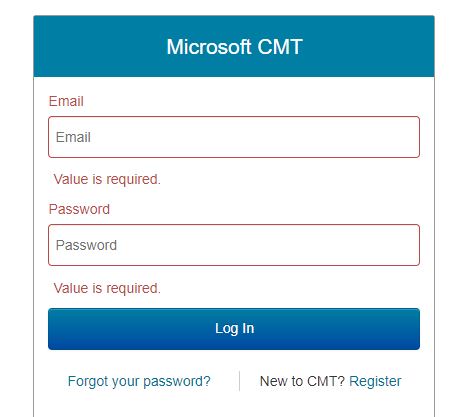 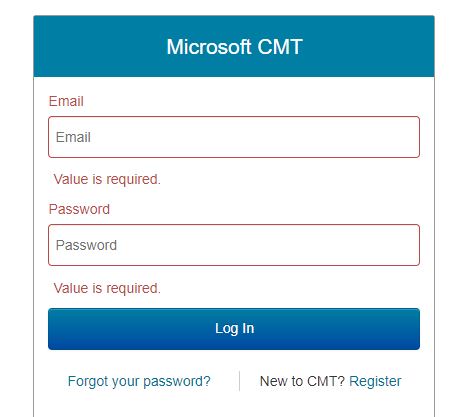 Under “All Conferences” [3], search for; “Academic Sessions University of Ruhuna 2024” [4] and click on it.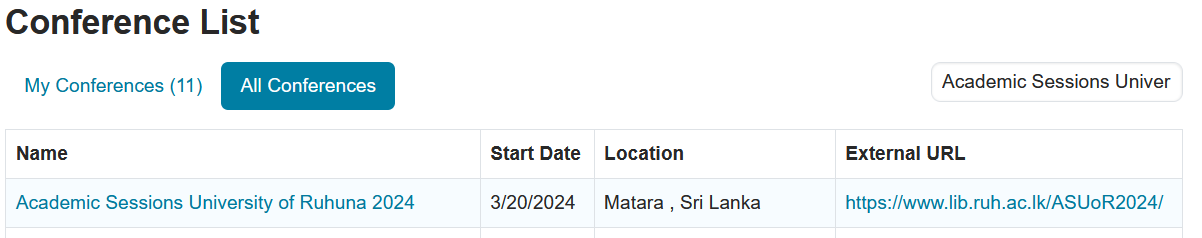 To login into the Author Console, click on “+Create new submission” [5].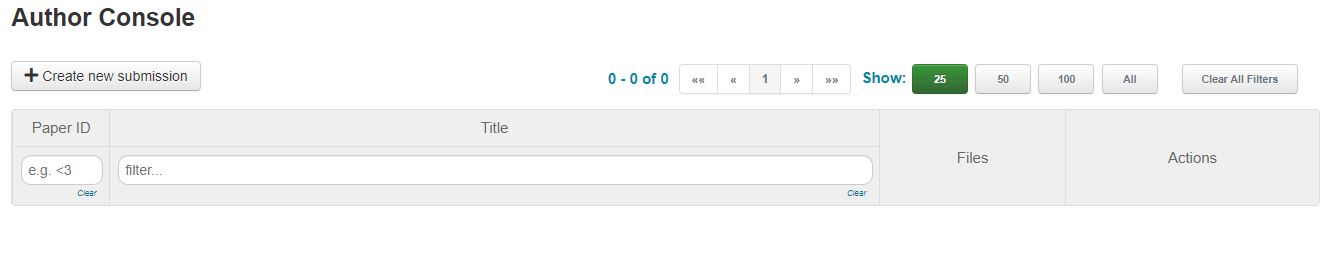 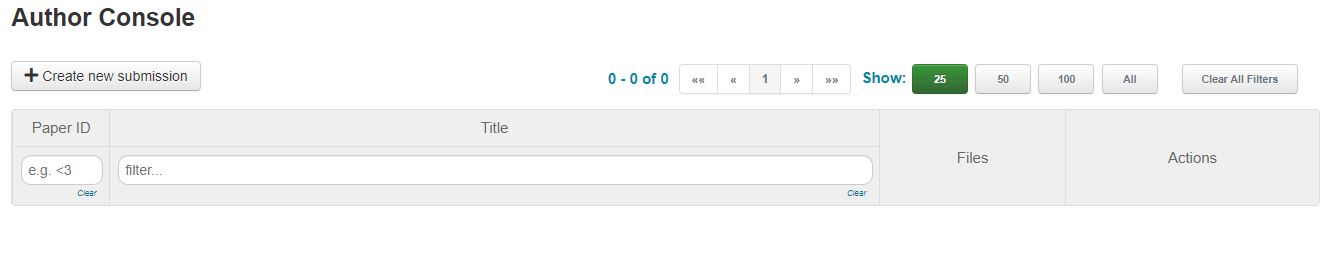 Under “Create New Submission”, type your “Title” and “Abstract”. Author instructions can be found at https://www.lib.ruh.ac.lk/ASUoR2024/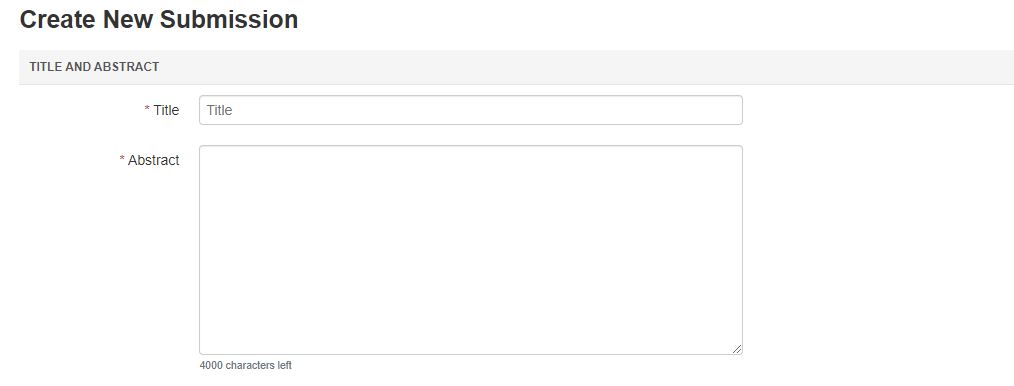 In the “Authors” section, add the details of the authors.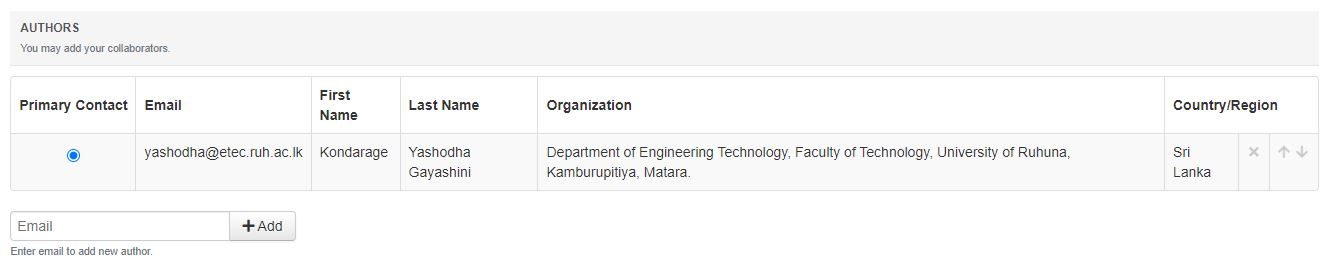 In the “Subject Areas” section, Select your “Primary” subject area and further you can select up to one secondary subject area.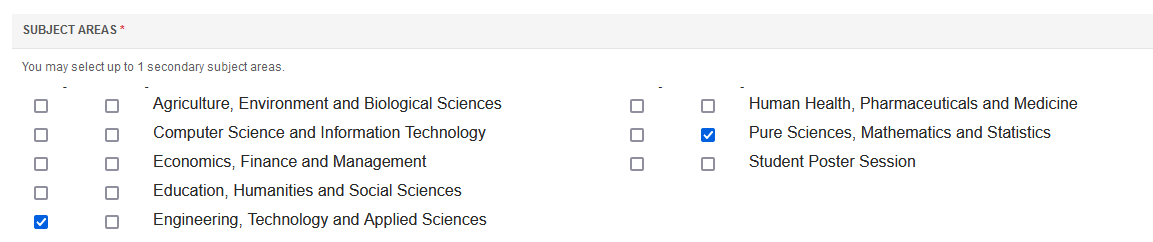 If you submit for the poster session for students, select “Student Poster Session” as the secondary subject area.Under the “Files” section, you can upload your Abstract and the Extended Abstract as requested.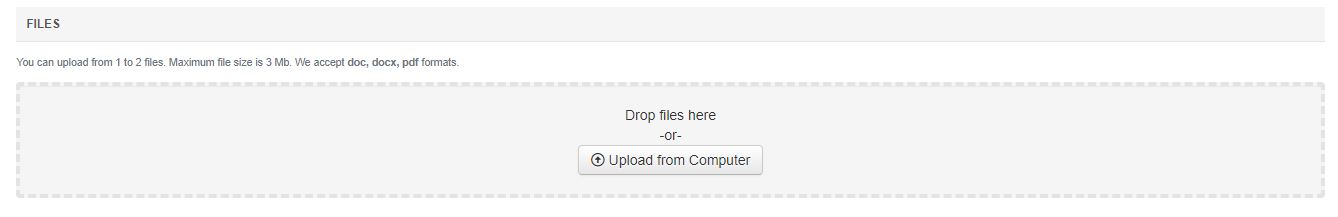 In the “Additional Questions” select your author category. Click on the “Submit” button for submission [6]. 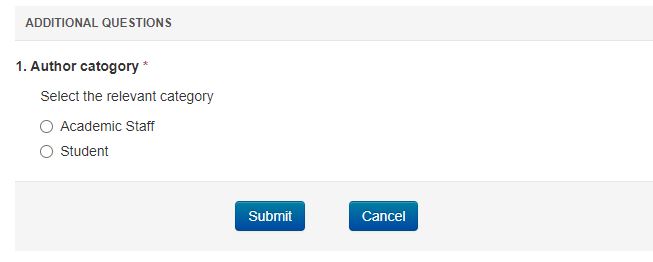 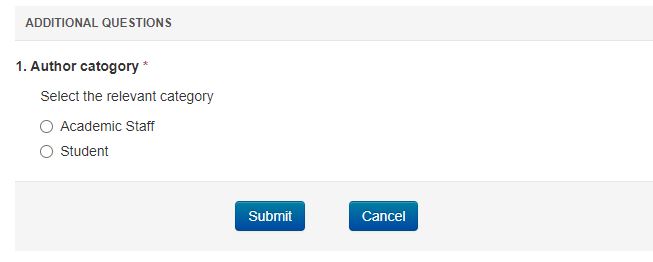 You can go back to your “Author Console” and check your submission status. You can upload supplementary materials (Author declaration and etc.) by clicking on “Upload Supplementary Materials” [7].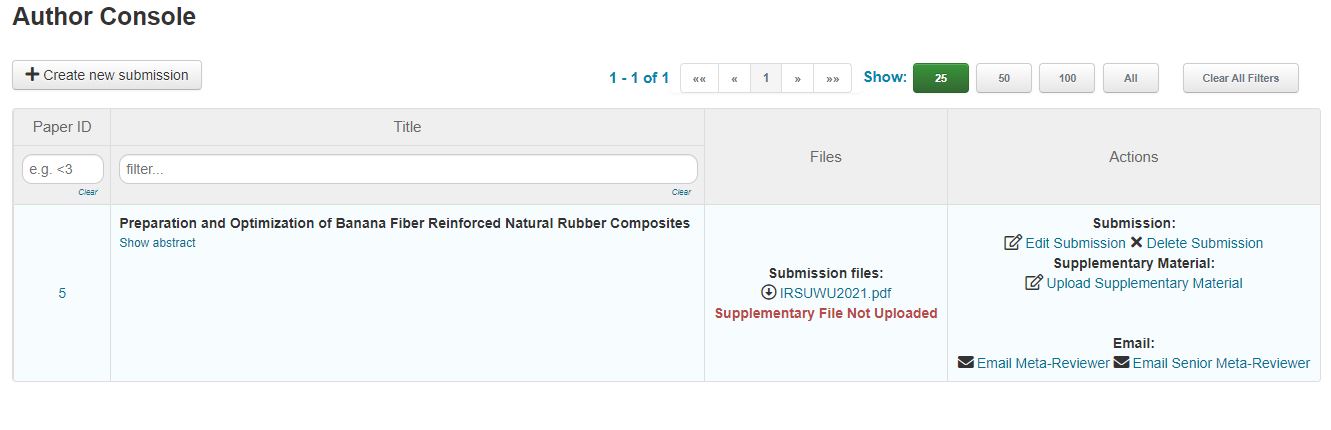 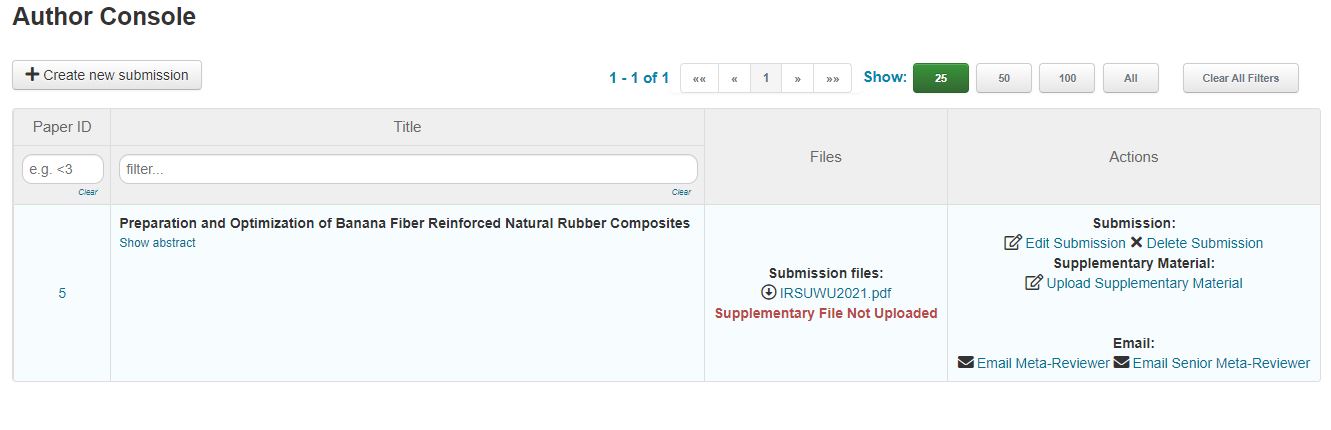 You will receive the notification through the system and via emails.Status of the abstract (Acceptance/revision etc.)Reviewers’ feedbacksRevision submissionCamara ready copy submissionOther decisions (oral/poster)Please check your accounts after different deadlines: